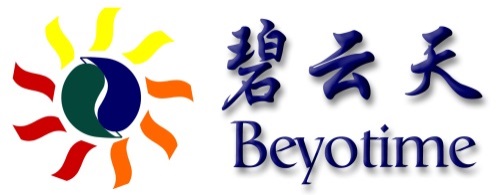 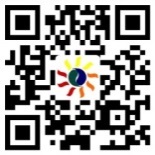 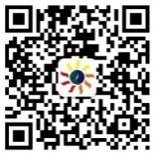 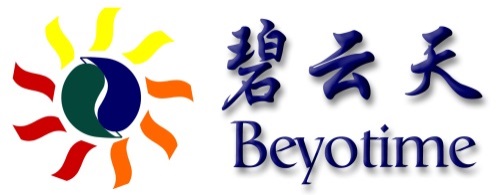 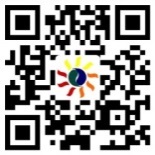 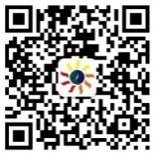 上海碧云天生物技术有限公司病毒包装服务询价单Virus Packaging Service Quotation说明:客户信息:此信息为必填项，请您详细填写:基因信息及服务类型：服务信息注意事项1. 依据您所提供的信息，我们的技术服务人员会及时的给出合理的推荐及报价。2. 想了解更加详细的信息，请联系我们的技术服务人员，service@beyotime.com。请您详细填写以下信息并将填写完整的表格以附件形式发送到: service@beyotime.com我们的技术人员会根据您提供的详细信息进行详细的评估，并第一时间将评估结果发至您的邮箱。 感谢您对碧云天的信任与支持！您的姓名:您的电话:您的Email:邮编:您的单位名称:您所在的课题组:发票抬头纳税人识别号:联系地址:收货地址:同上 地址有变请寄往:同上 地址有变请寄往:同上 地址有变请寄往:目的基因名称：物种：物种：编码区长度(CDS)：     bpAccession No/ Gene ID：Accession No/ Gene ID：Accession No/ Gene ID：Accession No/ Gene ID：基因  LncRNA  MicroRNA基因  LncRNA  MicroRNA基因  LncRNA  MicroRNA基因  LncRNA  MicroRNA是否提供模板：  是    否是否提供模板：  是    否是否合成基因：是    否是否合成基因：是    否目的基因表达产物是否对细胞有较高毒性：  是     否目的基因表达产物是否对细胞有较高毒性：  是     否目的基因表达产物是否对细胞有较高毒性：  是     否目的基因表达产物是否对细胞有较高毒性：  是     否包装何种病毒：    慢病毒     腺病毒     腺相关病毒包装何种病毒：    慢病毒     腺病毒     腺相关病毒包装何种病毒：    慢病毒     腺病毒     腺相关病毒包装何种病毒：    慢病毒     腺病毒     腺相关病毒目的基因是否需要携带标签：   Flag    Myc    His   其它：目的基因是否需要携带标签：   Flag    Myc    His   其它：目的基因是否需要携带标签：   Flag    Myc    His   其它：目的基因是否需要携带标签：   Flag    Myc    His   其它：病毒载体是否需要携带荧光蛋白：  EGFP    ZsGreen     tdTomato  其它：病毒载体是否需要携带荧光蛋白：  EGFP    ZsGreen     tdTomato  其它：病毒载体是否需要携带荧光蛋白：  EGFP    ZsGreen     tdTomato  其它：病毒载体是否需要携带荧光蛋白：  EGFP    ZsGreen     tdTomato  其它：病毒用于何种细胞（细胞具体名称）：病毒用于何种细胞（细胞具体名称）：是否构建稳转细胞株：是否构建稳转细胞株：病毒用于何种细胞（细胞具体名称）：病毒用于何种细胞（细胞具体名称）：是     否是     否选用何种抗性筛选稳转细胞株：  Puromycin    Neomycin     Hygromycin选用何种抗性筛选稳转细胞株：  Puromycin    Neomycin     Hygromycin选用何种抗性筛选稳转细胞株：  Puromycin    Neomycin     Hygromycin选用何种抗性筛选稳转细胞株：  Puromycin    Neomycin     Hygromycin病毒是否用于动物实验：   是     否病毒是否用于动物实验：   是     否病毒是否用于动物实验：   是     否病毒是否用于动物实验：   是     否病毒注射方式：   尾静脉    原位注射    腹腔注射    其它：病毒注射方式：   尾静脉    原位注射    腹腔注射    其它：病毒注射方式：   尾静脉    原位注射    腹腔注射    其它：病毒注射方式：   尾静脉    原位注射    腹腔注射    其它：其它要求（可在此处填写，是否需要干扰3保1病毒、病毒滴度等信息）：其它要求（可在此处填写，是否需要干扰3保1病毒、病毒滴度等信息）：其它要求（可在此处填写，是否需要干扰3保1病毒、病毒滴度等信息）：其它要求（可在此处填写，是否需要干扰3保1病毒、病毒滴度等信息）：病毒包装服务内容病毒包装基因合成  载体构建  培养细胞   包装病毒  病毒纯化  病毒滴度检测病毒包装交付形式病毒包装基因合成报告 测序报告 病毒滴度数据病毒包装实验要求：     病毒包装过表达：A. 编码基因过表达。 B. LncRNA过表达。 C. MicroRNA过表达。  病毒包装干扰：D. 编码基因shRNA干扰。 E. LncRNA shRNA干扰。 F. MicroRNA反义干扰